Lenna GerónimoIndígena cheyene a comienzo de siglo XX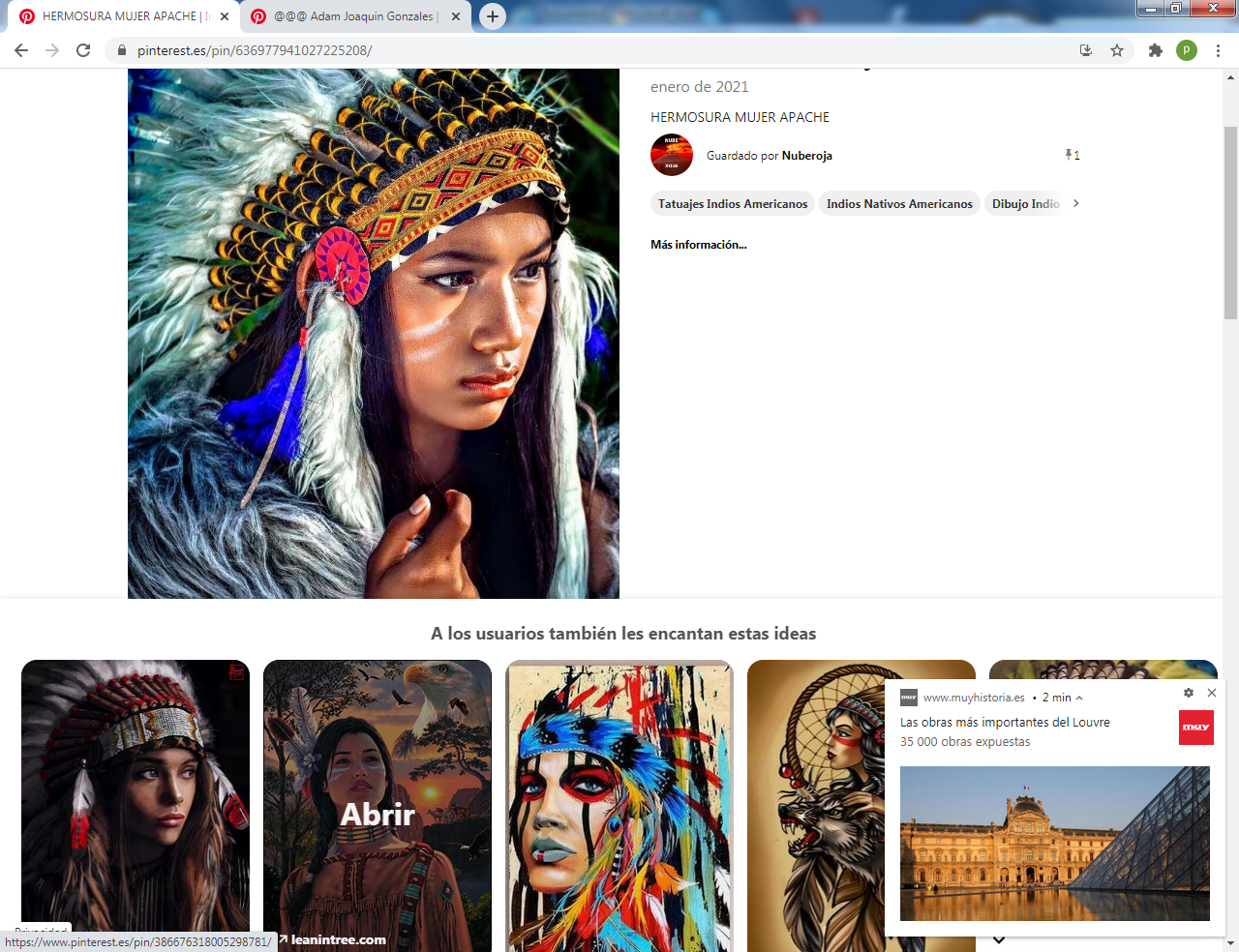     Lenna de Gerónimo era una mujer que estuvo de modelo en la primera exposición de la tribu de los apaches, relegada a una reserva, de las más grandes que quedaron del práctico exterminio que se hizo de este pueblo . Al comienzo de del siglo XX se calcula que quedaban uno 17.000 apaches. Muchos menos quedaban entre los cheyenes y otras etnias. Al final del XX los apache apenas si llegaban a un millar, absorbidos por la población acrecentada durante el siglo. Estaban prácticamente convertidos todos al catolicismo. Solo recordaban de su primitivo pueblo ligar cualidades y leyendas leídas en los libros de las escuela.   Por el nombre de la apache que se exhibía en la exposición citada, se presta a ser considerada como una mujer más del pueblo que se extiguió en la tierra que fue paraíso de los emigrantes.  Lenna tenia 17 años ciando fue llevada para exhibir su original belleza en la exposición. Era de la familia del legendario Gerónimo, apache que fue el último gran jefe, antes de que los soldados blancos de Nuevo México destruyeran su territorio y acorralaran en una reserva a los sueprvivientes .   Lenna  llegó al salón de etnología de la “Louisiana Purchase Exposition” el 14 de julio desde la Reserva Mescalero  [Otero y Lincoln Counties, New Mexico] y su viaje fue sufragado por el ferrocarril para que repartiera folletos, en la sección de la exposición dedicada a New México, de la localidad turística de Cloudcroft [Otero County, New Mexico].    Pero no pudo realizar ninguna actividad, porque sufría de tracoma, por lo que regresó el 24 de agosto. Lenna era una bedonkohe por parte de padre y mescalero por parte de su madre Ih-tedda. Lenna  se casó en 1906 con Juan Via, un apache lipán, en la Reserva Mescalero, teniendo varios hijos: estos fueron Ella Via, nacida en 1907; Annie Via, nacida en 1909; Alberto o Juanito Via, nacido en 1912, el cual serviría en ultramar en las fuerzas armadas estadounidenses durante la II Guerra Mundial; Gillerma Via, nacida en 1914; y Percy Edward Via, nacido en 1917. También acudió a la “Feria Mundial de St. Louis” una delegación de apaches jicarillas, proveniente de la reserva apache jicarilla [Rio Arriba y Sandoval Counties, New Mexico], formada por el jefe Diloya Tagoya, Raman Tafoya,   el joven Deloya Tafoya,  Christian Vasalta, Lamonta Trovlezeter, Christin Pisente de 39 años, Lassar, y las mujeres Darcia Tafoya, Eloya [también llamada Lena Smith], y Truata Trovlezeter.Gerónimo  y los apaches   Apache es el nombre con el que se conoce a un grupo de naciones indígenas culturalmente cercanas del este de Arizona, noroeste de México (norte de los Estados de Sonora, Chihuahua, Coahuila, Nuevo León y Tamaulipas), Nuevo México y regiones de Texas y de las Grandes Llanuras.    El término apache probablemente proceda del zuñi apachu, que significa «enemigo»; de ahí el nombre que les pusieron los españoles. Se denominaban a sí mismos Diné, que quiere decir «la gente». Hablaban un conjunto de lenguas atabascanas meridionales, que se han clasificado en apache de las llanuras, apache oriental y apache occidental.     Eran pescadores, cazadores y agricultores. Vivían en pequeños grupos basados en la familia. Los grupos se formaban con varias familias de carácter matriarcal. Compartían el mismo rito de los sioux y los cheyennes.      Cuando llegaron los españoles, los apaches habían alcanzado el suroeste de lo que hoy es Estados Unidos y norte de México en una migración de unos 500 años desde Canadá. Fue una tribu poderosa y guerrera, en continua lucha tanto con los colonizadores de procedencia europea como con otras tribus indias. La rendición de la tribu tuvo lugar en 1886, cuando los chiricahuas fueron deportados a Florida y Alabama, donde estuvieron bajo confinamiento militar. Siempre mostraron una gran fiereza como guerreros y mucha habilidad como estrategas.     En el año 1900 vivían unos 17 000 apaches en libertad. Su jefe más conocido,  Gerónimo (Gokhlayeh), nació en 1829 y murió por causas naturales en Fort Sill, Oklahoma, en el año 1909. Sucedió como jefe de los apaches a Cochise, quien vivió 62 años. Fue el hijo de Cochise, Taza, quien designó a Gerónimo como sucesor de su padre.     Ahora se encuentran en reservas en Arizona, Nuevo México y Oklahoma en un número de entre 5500 y 6000. Una pequeña minoría de 20 apaches mescaleros aún subsisten en la frontera norte de los estados mexicanos de Chihuahua, Sonora y Coahuila.   A ese pueblo "exterminado" pertenecía Lenna Gerónimo